									АНО СОШ "Димитриевская"											     ЦАО г.Москвы
									          Подготовила и провела:
                                                                                                                           Сушко М.О.
                                                                                                                       1 октября 2021Сценарий праздника "День Золотого человека"Цели и задачи:- воспитывать уважительное отношение к старшему поколению;- формировать чувства ответственности;- любовь к своим близким и родным людям:- воспитывать трепетное отношение к семейным традициям;- воспитывать гордость за людей старшего поколения;Подготовка: - пригласить гостей; оформить газеты, подготовить небольшие подарки приглашенным на праздник,Ведущий 1.
Что за праздник начинается тут?
Видно почётные гости придут!
А может, уже пришли генералы?
А может, пришли адмиралы?
А может, герой, облетевший весь свет?
Ведущий 2.
Гадать понапрасну бросьте!
Смотрите! Вот наши гости!
Почётные, важные самые
Наши бабушки и дедушки славные!Ведущий 1. В жизни каждого человека всегда были, есть и будут бабушка и дедушка. И, наверное, из любви и признательности к бабушкам и дедушкам какой-то один мудрый человек объявил в октябре международный день пожилого человека.Ведущий2 : А мы назвали этот праздник "День ЗОЛОТОГО человека". А почему золотого? Да потому что и сердца у Вас золотые, и руки золотые, да и люди Вы золотые. Мы знаем какое огромное участие Вы принимаете в воспитании ваших внуков. Как много тепла, терпения и добрых слов дарите им, помогаете нам, учителям. Ведущие вместе:Дедушки уважаемые!

Бабушки обожаемые!

Поздравляет нынче вас

Наш самый дружный третий класс.(хором со всеми детьми)Читают дети:Это — мудрых праздник, -  Мудрых и достойных,  С возрастом — по-разному  На печаль настроенных. Бабушек и дедушек сердечно поздравляем! И крепкого здоровья от души желаем!
 Если так говорят:
Человек пожилой – 
Это мудрости клад,
Это фонд золотой, Это россыпь таланта
И горенье в очах...
Это наши атланты
И в делах, и в речах.Вам спасибо за все,
И почет вам, и честь,
И спасибо за то,
Что вы были и есть.Душой молодейте,
Стареть рановато.
Так будьте здоровы,
Живите богато!Бабушке - солнышко, дедушке - стих,
Много здоровья вам на двоих,
Счастья желаем еще на два века,
С   днем золотого   вас человека!Ведущий 1. Международный день пожилых людей – относительно новый праздник. Он возник в конце XX века. День пожилых людей начали отмечать в Cкандинавских странах Европы, затем в Америке, а с конца 80-х годов – во всем мире.Ведущий 2.  Окончательно Международный день пожилых людей был провозглашен Генеральной Ассамблеей ООН в 1990 году, а в Российской Федерации – в 1992 году.
Октябрь — дождливый месяц в ожиданье снега
Итог труда, любви, веселых летних дней
В знак преклоненья перед жизнью человека
Нам дарит праздник золотых людей.Дедушки и бабушки, милые, родные
Ведь когда-то тоже вы были молодые
И ходили в шортиках, и плели косички,
И стишки учили вы, как зайчики, лисички.Сейчас вы - наши бабушки - вот ваше ремесло
Сейчас вы - наши дедушки, нам очень повезло
Вы лучше доктора любого и простудам всем назло
Лучше всякого лекарства - ваших добрых рук теплоТеплый день осенний
Солнцем позолочен,
Радостной работой 
Ветер озабочен.

Кружит листопадом
Осени в усладу,
Седину ласкает
Старикам в награду.

В этот день октябрьский
По веленью века
Чествует природа
Золотого человека!Ведущий:
А сейчас немного юмора. Все вы бабушки и дедушки прекрасно знаете сказку Курочка Ряба и часто наверняка рассказывали своим деткам её. Сегодня мы эту сказку покажем Вам на новый лад.СЦЕНКА «КУРОЧКА РЯБА».
Действующие лица; Автор, Дедушка и Баба, Внучка и Курочка Ряба.И все ладно бы,
да Курочка-невеличка
Взяла и снесла яичко.
Яичко не простое,
Яичко золотое.А теперь по нашим ценам
И вообще оно бесценно.
На семейный на совет
Собрал Внучку с Бабкой Дед.Дед. Так и так. Такое дело.
Что с яичком этим делать?
Может, скушать? Иль продать?
Иль на доллары сменять?
Может, чтоб упали стены,
Центр музыкальный купим современный?
Бабка . Что ты, Дед?! Побойся Бога!
Музыка не стоит много!
Лучше купим телевизор,
Пылесос или транзистор
Иль возьмем телегу мыла,
Чтобы в доме чисто было.
Внучка. Может, купим мне духи?
Обалдеют женихи!
Иль французскую помаду?
Я ей тоже буду рада!
Автор. Начался тут сыр да бор
И житейский шумный спор.
То не сё, да то не так.
Дед. Ты балда!
Бабка. А ты дурак!
Автор. Начался такой скандал -
Свет такого не видал!
Только Курочка молчит,
Около стола стоит.
Курочка. Ну никак не ожидала
Стать причиною скандала.
Чтобы это прекратить,
Надо мне яйцо разбить.
Автор. Подошла она тихонько
И, крылом взмахнув легонько,
Яичко на пол уронила,
Вдребезги его разбила!
Плачет Внучка, плачет Баба...
Внучка и Бабка .
Что наделала ты, Ряба?
Автор. Дед не плакал, как ни странно,
Вывернул с дырой карманы.
Дед. Нету денег, ну и что же?!
Мир в семье всего дороже!Ведущий 1. В толковом словаре написано: «Пожилой – начинающий стареть», только начинающий. Поэтому, живите под девизом: «Лет до ста расти вам без старости». А сегодня в этот прекрасный день мы от всей души поздравляем вас с праздником! Вас, закалённых, трудолюбивых, преданных семье, детям, внукам, преданных родной земле. Ведущий2. Здоровья вам, благополучия и внимания. Низко кланяемся вам, живите долго, вы нужны нам. Ведь вы наша история, наши радости и победы! Примите от нас музыкальный подарок.Песня.

Своих любимых бабушек и дедушек
Я очень чту, люблю и берегу!
Пусть пенсии хватает не на хлебушек,
А на форель и красную икру!

Желаю, чтобы нужное все было,
Не волновались чтоб по мелочам!
И чтоб у вас сердечко не шалило,
Поменьше вы ходили по врачам!

И будет жизнь пускай чудесной сказкой,
Такой, что не могли вы и мечтать!
И помните, любовь мою и ласку
Вы будете безмерно получать!А сейчас аукцион! Ребята, говорите поочередно своим бабушкам и дедушкам приятные, ласковые, добрые слова. Только помните повторять уже сказанное нельзя.Мы желаем бабушкам и дедушкам нашим Никогда не унывать, С каждым годом быть все краше И поменьше нас ругать.Пусть невзгоды и печали Обойдут вас стороной, Чтобы каждый день недели Был для вас как выходной!Долгой жизни Вам без печали, Чтобы дети Вас  уважали, Внуки – радость чтоб  приносили, Крепко-крепко вас чтоб любилиПраздник наш уже кончаем.
Что же вам ещё сказать?
Разрешите на прощанье
Вам здоровья пожелаем.

Не болейте, не старейте,
Не сердитесь никогда!
Вот такими молодыми
Оставайтесь навсегда!Кладезь житейской мудрости – это, конечно, наше старшее поколение.  И почет вам, и честь,  И спасибо за то, что вы были и есть.  Душой молодейте,  Стареть рановато.  Так будьте здоровы,  Живите богато! Дети дарят открытки и подаркиФотоотчёт: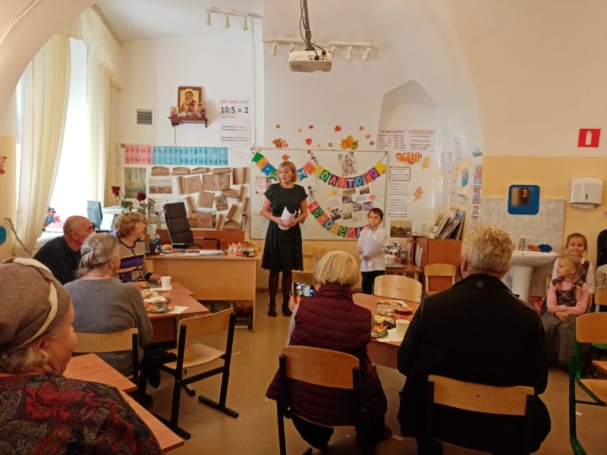 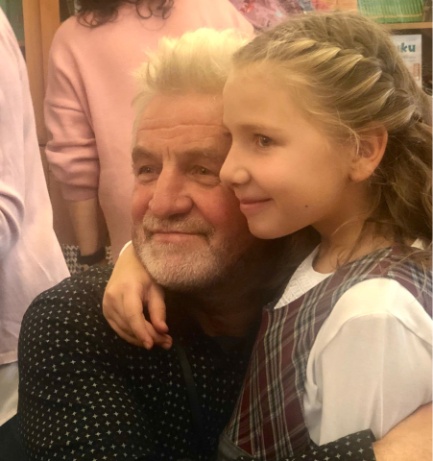 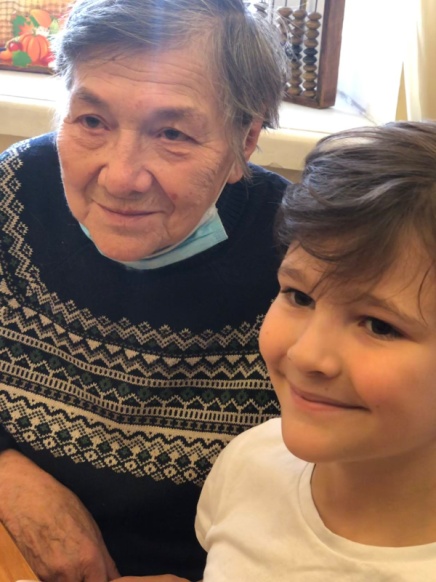 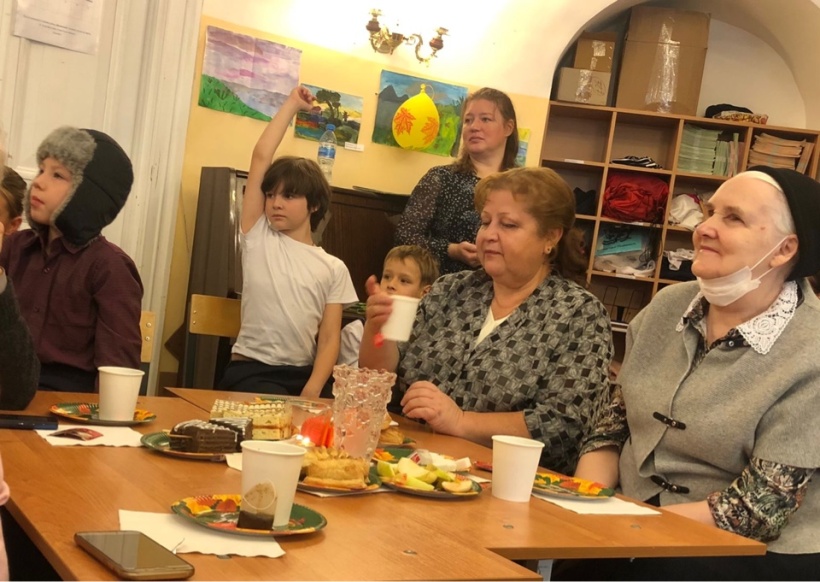 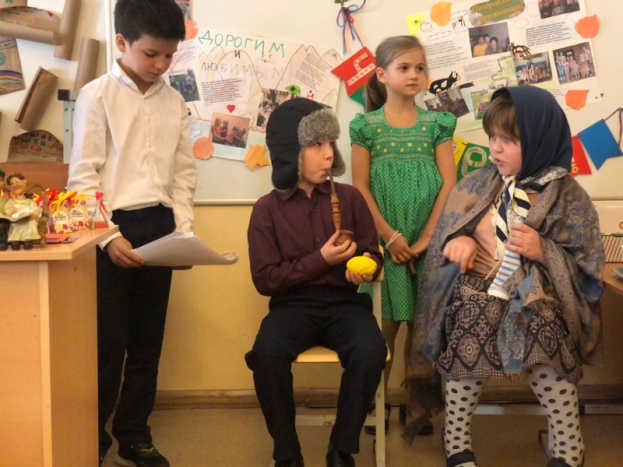 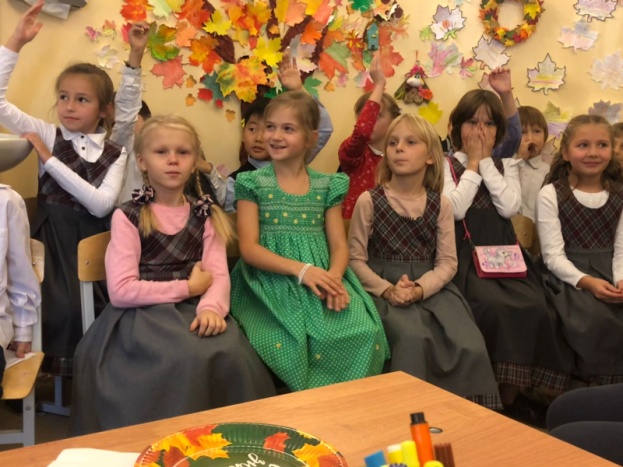 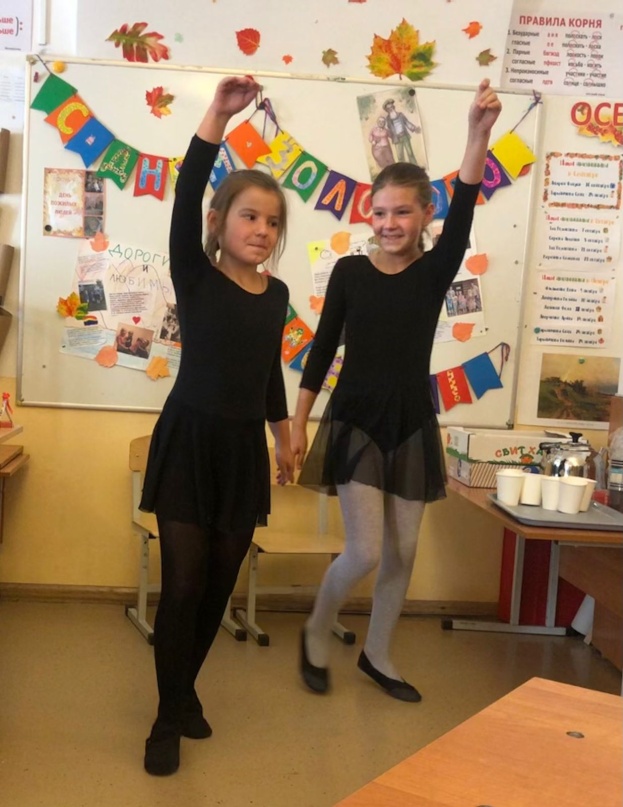 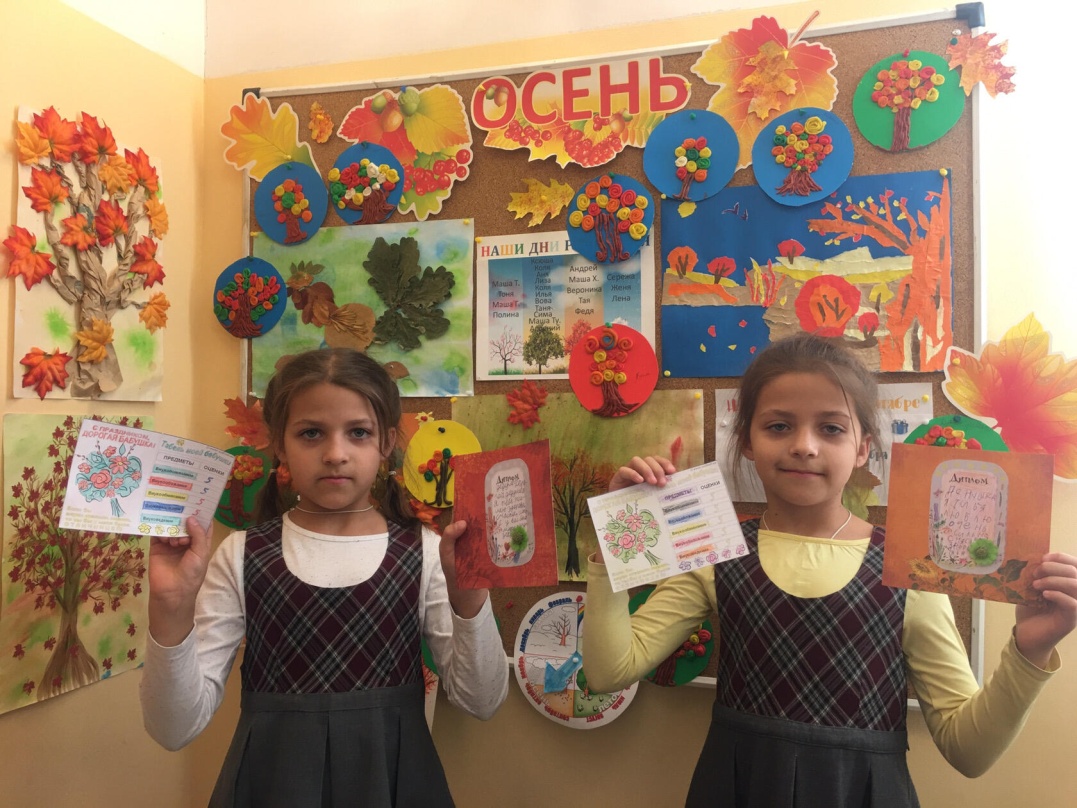 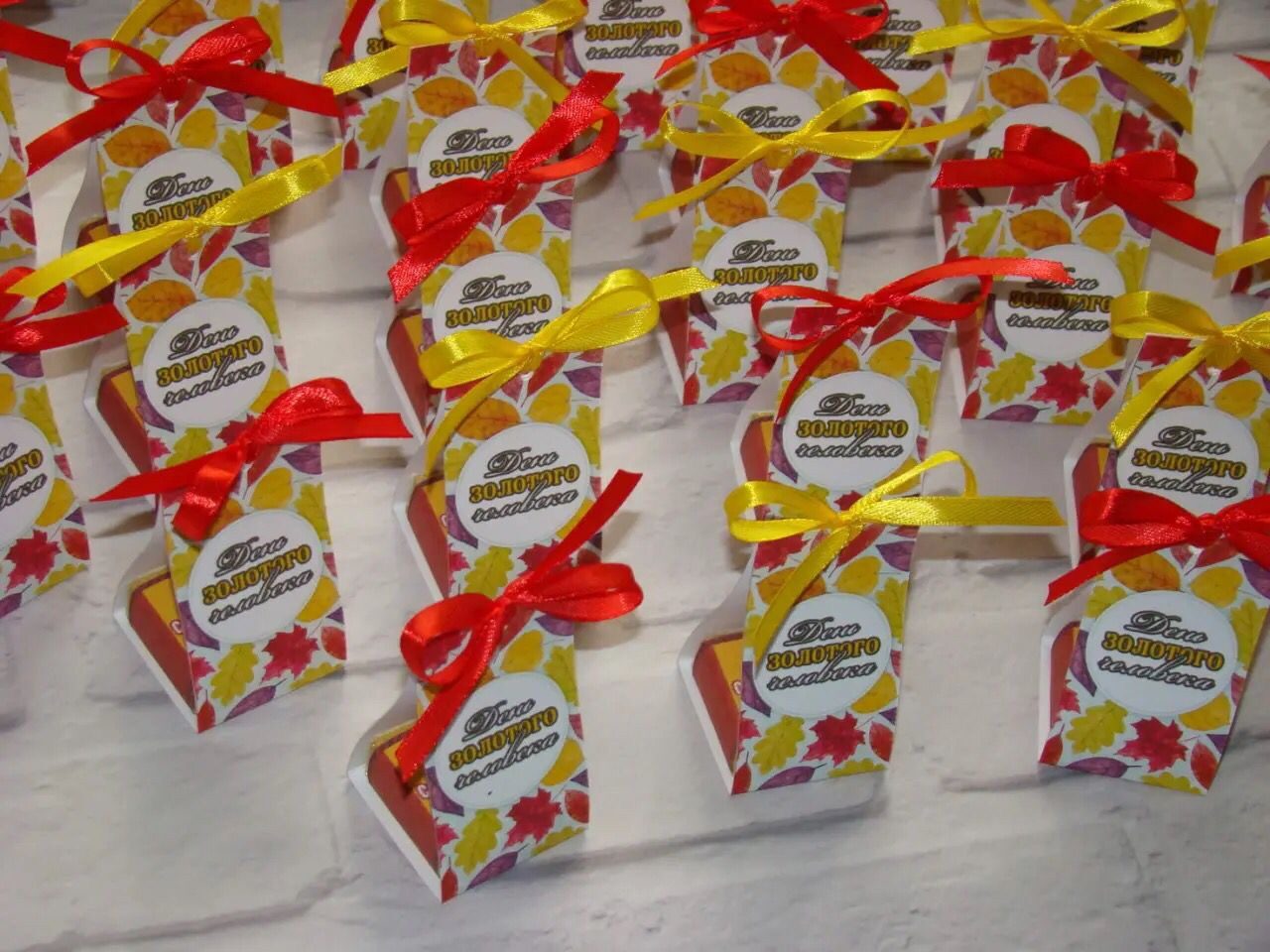 